ПОЛОЖЕНИЕо конкурсном отборе заявок для участия в обучающем проекте«Школа фермера»1. Общие положения1.1. Настоящее Положение регламентирует порядок и условия конкурсного отбора заявок (далее – Проект) акционерного общества «Российский Сельскохозяйственный банк» (далее – АО «Россельхозбанк») при поддержке Министерства сельского хозяйства и продовольствия Омской области и федерального государственного бюджетного образовательного учреждения высшего образования «Омский государственный аграрный университет имени П.А. Столыпина» (далее – ФГБОУ ВО Омский ГАУ).1.2. Проект направлен на содействие созданию новых фермерских хозяйств, продвижение фермерства в лучших практиках ведения бизнеса и получение новых знаний.1.3. Настоящее Положение устанавливает сроки, порядок подачи документов для участия в Проекте, требования к участникам Проекта, критерии отбора участников Проекта.1.4. Финансирование Проекта осуществляется за счет средств АО «Россельхозбанк».2. Цели и задачи2.1. Целью конкурса является - поддержка развития фермерства в Омской области, создание новых малых форм хозяйствования путем обучения субъектов малого предпринимательства в агропромышленном комплексе, с применением передовых методов ведения агробизнеса.2.2. Задачи конкурса:- Поддержка проектов молодых предпринимателей в сфере АПК на всех этапах развития: от разработки идеи до её реализации. - Повышение финансовой грамотности.- Оказание содействия в повышении квалификации и отраслевой поддержки фермеров (лучшие практики, эксперты, обмен опытом).- Повышение лояльности и продвижение бренда Банка «Свой Банк для фермеров». 3. Порядок формирования конкурсной комиссии и ее полномочия3.1. В состав конкурсной комиссии входят организационная и экспертная комиссии, которые утверждаются приказом ректора университета  и размещаются на официальном сайте  – www.omgau.ru.3.2. Общее руководство организацией и проведением конкурса осуществляет организационная комиссия в соответствии с настоящим Положением. 3.3. В состав организационной комиссии входят председатель, секретарь и члены организационной комиссии. В состав экспертной комиссии входят председатель, секретарь и члены комиссии.3.4. Организационная комиссия Проекта (далее – Оргкомиссия), осуществляет работу по подготовке и проведению конкурсного отбора проектов для участия в обучающей программе «Школа фермера».3.4.1. Состав организационной комиссии:Дрофа Н.В. - министр сельского хозяйства и продовольствия Омской области;Янеев Л.Н. - директор Омского регионального филиала АО «Россельхозбанк»; Шумакова О.В. – ректор ФГБОУ ВО Омский ГАУ.3.4. Полномочия организационной комиссии:– осуществляет общее руководство и  координацию работ;– принимает заявки и материалы от участников конкурса и передает их на рассмотрение экспертной комиссии;– организует информационное сопровождение проведения конкурса на всех его этапах;3.5. Члены организационной комиссии имеют право входить, при необходимости, в состав экспертной комиссии, участвовать в экспертизе представляемых материалов.3.6. Экспертная комиссия создается с целью проведения оценки поступивших заявок.3.5. Состав экспертной комиссии формируется из представителей Омского регионального филиала АО «Россельхозбанк», Министерства сельского хозяйства и продовольствия Омской области, ФГБОУ ВО Омский ГАУ, независимых экспертов-представителей Центра компетенции сельскохозяйственной кооперации Омской области, Омской областной организации профессионального союза работников АПК РФ.  Количество членов экспертной комиссии должно быть нечетным числом. 3.6. Полномочия экспертной комиссии:3.6.1. Председателем экспертной комиссии является заместитель министра Министерства сельского хозяйства и продовольствия Омской области. 3.6.2. К компетенциям председателя экспертной комиссии относятся:–назначение секретаря экспертной комиссии;–принятие решений по спорным вопросам организации и проведения экспертизы;– утверждение результатов экспертизы и результатов конкурса.3.6.3. К компетенциям секретаря экспертной комиссии относятся:– оповещение членов экспертной комиссии о проведении заседаний;– техническое сопровождение заседаний экспертной комиссии-представление необходимой документации, экспертизы проектов и т.п.;– ведение протоколов заседаний экспертной комиссии.3.6.4. Экспертная комиссия определяет процедуру экспертизы поступивших на конкурс работ, принятия решений о допуске во второй этап, разрешения споров и разногласий. Все решения экспертной комиссии принимаются коллегиально и оформляются протоколами, которые при необходимости могут быть представлены для ознакомления заинтересованных лиц.3.7. Организационная и экспертная комиссии действует исключительно на основании настоящего Положения. 4.Условия участияВ конкурсе могут принимать участие граждане Российской Федерации, планирующие заниматься предпринимательской деятельностью, предприниматели, желающие расширить или освоить новые виды деятельности в сфере АПК на территории Омской области.5. Порядок организации и проведения конкурсного отбора5.1. Конкурс проводится в два этапа. Конкурс проводится с 28 июня 2021 года по 03 августа 2021 года  в 2 этапа:1 этап - отбор заявок;2 этап - собеседование.5.2. Первый этап конкурса проводится в дистанционной форме на основании материалов, представленных организационному комитету в электронном виде, второй этап – в очной форме (в исключительных случаях в дистанционной форме с использованием средств телекоммуникации).5.2.1. Для участия в обучающем проекте «Школа фермера» объявляется конкурс с представлением конкурсных материалов: –Опись документов участника конкурного отбора (Приложение 2); – Анкета – заявление (Приложение 3);– Согласие на обработку персональных данных (Приложение 4);–Квалификация участника (копия диплома о высшем или среднем профессиональном образовании); – Информация об участии в федеральных и (или) региональных программах поддержки фермеров (Приложение 5); –Анкета-резюме бизнес идеи (Приложение 6)– Презентация бизнес - идеи (не обязательно) (Приложение 11). 5.2.2. Для участия в конкурсе, подписанные и отсканированные документы, отправляются одним файлом (.zip/.rar), имя файла должно содержать ФИО претендента. Пакет документов направляется на электронную на почту nv.gavrilova@omgau.orgдо 25 июля 2022 года (пункт 5.2.1.).5.3. Заявки, полученные после даты, указанной в п. 5.2, не рассматриваются и к участию в Конкурсе не допускаются.5.3.1. От каждого участника на Конкурс может быть представлен только одна заявка.5.4. Второй этап:Для участия во втором этапе конкурсантам необходимо обосновать, каким образом будут использованы знания и навыки, полученные в период обучения в своей профессиональной деятельности.По итогам второго этапа конкурсная комиссия отбирает - финалистов.Критерии оценки результатов конкурса представлены в Приложениях 7-9.6.  Подведение итогов конкурса и награждение6.1. Рассмотрение конкурсных материалов и собеседование осуществляется на заседаниях Экспертной комиссии. 6.2. Каждый член Экспертной комиссии проводит оценку конкурсных материалов, выставляет баллы. Баллы проставляются экспертом по каждому из критериев.По итогам оценки выполняется расчет среднего балла каждого участника Конкурса. Для этого сумма набранных баллов, выставленных членами Экспертной комиссии соответствующему участнику конкурса, делится на количество членов Экспертной комиссии, участвовавших в комиссии. Результаты работы оформляются в виде протокола (Приложение 8).6.3. По итогам оценок формируется ранжированный список из числа участников Конкурса. Из общего списка участников отбираются 30 заявителей с наибольшими баллами. В случае равенства средних баллов нескольких участников Конкурса преимущество отдается тому, кто раньше представил Конкурсную заявку (Приложение 1).6.4. Решение Экспертной комиссии утверждается её председателем6.5.Победители Конкурса получат сертификаты на бесплатное обучение в ФГБОУ ВО Омский ГАУ по 250 часовой дополнительной образовательной программе.6.6.Начало обучения – сентябрь 2022 года. Срок обучения – 3,5 месяца.6.7. В период обучения предусмотрено прохождение стажировки на ведущих предприятиях и фермерских хозяйствах Омской области. Учебный план программы представлен в Приложении 10.6.8. Список участников (ФИО, без указания иных персональных данных), прошедших конкурсный отбор для участия в Проекте будет размещен на сайте https://www.omgau.ru/ (ФГБОУ ВО Омский ГАУ)не позднее 24августа 2021 года.6.9. В случае возникновения форс - мажорных обстоятельств возможно изменение графика обучения и  переход на обучение с применением дистанционных образовательных технологий.7. Прочие условия участия в Конкурсе7.1. Все конкурсные работы, поданные на Конкурс, обратно не возвращаются и не рецензируются.7.2. Все авторские права на работы, представленные на Конкурс, принадлежат их участникам. Организаторы Конкурса оставляют за собой право использовать конкурсные работы в некоммерческих целях, но с обязательным указанием автора.ПРИЛОЖЕНИЕ 1Лист регистрации конкурсных материаловПРИЛОЖЕНИЕ 2ОПИСЬ ДОКУМЕНТОВучастника конкурсного отбора в обучающий проект«Школа фермера»Настоящим подтверждаю что, ________________________________________                                                                                                         (ФИО)мною направляются нижеперечисленные документы. Дата_____________2022 г                                                                                    _____________                                                                                                                                    (личная подпись)ПРИЛОЖЕНИЕ 3АНКЕТА-ЗАЯВЛЕНИЕ СЛУШАТЕЛЯПрошу допустить к участию в конкурсе и зачислить меня слушателем на обучение по программе «Экономика и организация фермерского хозяйства», обучающий проект «Школа фермера»Специализация (выбрать нужное):Образование (нужное подчеркнуть):- среднее профессиональное;- высшее (бакалавриат, специалитет, магистратура, аспирантура, докторантура);- другое ________________________________________________________________Указать учебное заведение (обучаюсь/закончил)____________________________________Реквизиты документа об образовании (диплом, свидетельство): серия _______ №________Фамилия, указанная в дипломе____________________________________Специальность по диплому___________________________________________Когда последний раз повышали квалификацию (год)_________________Место работы __________________________________________________(наименование учреждения, организации, предприятия)Занимаемая должность______________________________________Стаж работы по занимаемой должности _________________________(лет)Контакты:   Рабочий телефон (_____) ________Мобильный_____________Адрес электронной почты____________________________________10.Паспортные данные слушателя для договора: серия________№____________кем выдан____________________________________ дата выдачи паспорта_______11.СНИЛС ____________________________________________________________12.Гражданство_________________________________________________________С Уставом, лицензией на право осуществления образовательной деятельности, Правилами приёма обучающихся, Правилами внутреннего распорядка ознакомлен. Настоящей подписью даю свое согласие на обработку моих персональных данных любым не запрещенным законом способом и получение информационных материалов по электронной почте и телефону., а также на их размещение в сети Интернет, по итогам проведения конкурса в списке участников (ФИО, без указания иных персональных данных), прошедших конкурсный отбор для участия в Проекте на сайтах https://www.omgau.ru/   (ФГБОУ ВООмский ГАУ),  http://msh.omskportal.ru/oiv/msh /  (Министерство сельского хозяйства и продовольствия Омской области), https://www.rshb.ru/branches/omsk /  (Омского регионального филиала АО «Россельхозбанк»). Полученные данные будут использоваться исключительно в целях, необходимых для проведения конкурса._____________ Дата _____________202__ г.   (личная подпись)ПРИЛОЖЕНИЕ 4СОГЛАСИЕна обработку персональных данныхЯ____________________________________________________________________________Зарегистрированный (ая) по адресу: _____________________________________________________________________________________________ паспорт ________________________выдан _________________________________________________________________________,            в соответствии с п..1 ст. 9 Федерального закона РФ от 27.07.2006 № 152-ФЗ «О персональных данных» (далее – ФЗ-152) даю ФГБОУ ВО Омский ГАУ, находящемуся по адресу: 644008, г. Омск, Институтская площадь,1, и его представителям на период моего обучения согласие на обработку моих персональных данных любым законодательно разрешительным способом, включая сбор, систематизацию, накопление, хранение, уточнение (обновление, изменение), использование, распространение (в том числе  передачу), обезличивание, блокирование, уничтожение моих персональных данных мною лично при приеме на обучение в ФГБОУ ВО Омский ГАУ, а также полученных ФГБОУ ВО Омский ГАУ с моего письменного согласия  от третьей стороны.	Согласие относится к обработке следующих персональных  данных:• Фамилия, имя, отчество (в том числе предыдущие, при их смене).• Пол.• Фотоизображение.• Дата и место рождения.• Данные паспорта.• Адрес регистрации по месту жительства и фактического проживания.• Номера телефонов: домашнего и мобильного.• Сведения об образовании, профессиональной переподготовке, повышения квалификации (наименование учебного заведения, год окончания, документ об образовании, квалификация, специальность).• Гражданство.• Сведения о знании иностранных языков.• Профессия; стаж работы (общий, непрерывный) и сведения о событиях, связанных с моей  трудовой деятельностью в ФГБОУ ВО Омский ГАУ.• Сведения о трудовом стаже  в предыдущих местах  работы, доходах  на предыдущих местах  работы.• СНИЛС.• Дополнительные сведения, представленные мною  по собственному желанию.Разрешаю Оператору (организации - работодателю) производить с моими персональными данными действия (операции), определенные статьей ФЗ-152, а именно: сбор, систематизацию, накопление, хранение, уточнение (обновление, изменение) использование, распространение (в том числе передачу), обезличивание, блокирование, уничтожение персональных данных.	Обработка персональных данных  может осуществляться  как с использованием средств автоматизации, так и без их использования (на бумажных носителях).даю согласие на размещение персональных данных на информационных стендах, галереях  и иных обустроенных работодателем местах размещения информации и официальном сайте университета.	Разрешаю обмен (прием, передачу, обработку) моих персональных данных между  Оператором (организацией-работодателем) и третьими лицами в соответствии с заключенными договорами и соглашениями, в целях  соблюдения моих законных  прав и интересов.	Настоящее согласие на обработку персональных данных действует с момента предоставления и прекращается по моему письменному заявлению (отзыву) согласно п. 2 ст. 9 Федерального закона от 27.07.2006 г. № 152-ФЗ «О персональных данных».	Права  и обязанности в области защиты  персональных  данных мне  разъяснены.Настоящее согласие  действует  с «_______» ____________ 20__ г. __________________                _________________________           «____» ________ 20__ г.          (подпись)                                (ФИО)ПРИЛОЖЕНИЕ 5ИНФОРМАЦИЯ ОБ УЧАСТИИ В ФЕДЕРАЛЬНЫХ И РЕГИОНАЛЬНЫХ ПРОГРАММАХ ПОДДЕРЖКИ ФЕРМЕРОВДата _____________2022 г.        _____________                                                                             (личная подпись)ПРИЛОЖЕНИЕ 6Анкета - резюме бизнес-идеи1. Фамилия, имя, отчество_____________________________________________________Критерий «Актуальность и социально-экономическая значимость»2. Муниципальный(е) район(ы), на территории которого(ых) реализуется бизнес-проект_______________________________________________________________________– Степная, Южная лесостепная – 1 балл– Северная лесостепная – 2 балла– Северная зона – 3 балла3. Вы являетесь руководителем К(Ф)Х, ИП:а) да – 1 баллб) нет – 0 баллов4. Ориентировочная стоимость бизнес-проекта (сумма инвестиций) составляет:а) до 1 млн. руб. – 0 баллов б) от 1 до 3 млн. руб. – 1 балл в) от 3 до 5 млн. руб. – 2 балла г) от 5 до 10 млн. руб. – 3 балла д) более 10 млн. руб. – 4 балла 5. Проект реализации Вашей бизнес-идеи предполагает создание рабочих мест:а) одного – 0 балловб) двух – 1 баллв) трёх – 2 баллаг) четырёх – 3 баллад) пяти или более пяти – 4 баллаКритерий «Соответствие направления развития или создания фермерского хозяйства перспективным направлениям развития АПК региона»6. Какую продукцию планируете продавать:а) молоко б) мясо г) зернод) картофелье) овощиж) соломуз) иную продукцию (укажите какую)______________________________________________ – один вид продукции – 1 балл– два и более вида продукции – 2 балла7. Ваша бизнес-идея предполагает в перспективе собственную переработку выращенной продукции:а) да – 1 баллб) нет – 0 балловКритерий «Степень проработанности бизнес-идеи»8. Для реализации бизнес-проекта необходимо приобрести в собственность:а) животных (количество голов, какой породы)_____________________________________б) семена (каких культур)_______________________________________________________б) сельскохозяйственную технику (укажите какую)__________________________________в) земельные участки (укажите площадь)__________________________________________г) здания, сооружения (укажите какие)____________________________________________– 4 балла за каждую позицию9. Для реализации бизнес-проекта необходимо взять в аренду:а) земельные участки (укажите площадь)__________________________________________б) здания, сооружения (укажите какие)____________________________________________– 2 балл за каждую позицию10. Кому планируете продавать свою продукцию:а) не знаю – 0 балловб) есть основные направления реализации продукции (места сбыта) – 2 баллав) есть конкретные юридические и (или) физические лица, готовые приобретать продукцию (5-10 конкретных контрагентов) – 4 баллаКритерий «Аргументированность»11. Какую сумму личных денежных средств Вы готовы вложить в бизнес-проект:а) не планирую вкладывать свои средства – 0 балловб) до 350 000 руб. – 1 баллв) от 351 000 до 500 000 руб. – 2 баллаг) от 501 000 до 1 000 000 руб. – 3 баллад) более 1 000 000 руб. – 4 балла12. Какой опыт ведения личного подсобного хозяйства Вы имеете:а) до 1 года – 0 балловб) от 1 до 3 лет – 1 баллв) от 3 до 5 лет– 2 баллаг) более 5 лет– 3 балла13. Для реализации бизнес-проекта имеются в наличии:а) животные (количество голов)_________________________________________________б) сельскохозяйственная техника (в собственности или в аренде)_______________________________________________________________________в) земельные участки (в собственности или в аренде)_______________________________________________________________________г) здания, сооружения (в собственности или в аренде)_______________________________________________________________________д)     другое_______________________________________________________________________– 1 балл за каждую позициюКритерий «Наглядность и качество» 14. Имеется презентация бизнес-идеи*:а) да – 5 балловб) нет – 0 баллов*прикрепляется при наличииПРИЛОЖЕНИЕ 7КРИТЕРИИ ОЦЕНИВАНИЯНаличие гражданства РФВозраст 18- 60Наличие сведений об образованииНаличие полного комплекта конкурсных материаловНаличие обоснованной позиции, каким образом будут использованы знания и навыки, полученные в период обучения в своей профессиональной деятельности.ПРИЛОЖЕНИЕ 8ОЦЕНОЧНЫЙ ЛИСТ«Критерии оценки конкурсных материалов»ФИО экспертов___________________________________________________________Дата  «     » _____________________202__г.Председатель экспертной комиссии _________________________________________       ______________                                                                                      ФИО                                                               подписьСекретарь Экспертной комиссии_____________________________________________      ______________                                                                                     ФИО                                                               подписьПРИЛОЖЕНИЕ 10УЧЕБНЫЙ  ПЛАН дополнительной профессиональной программы профессиональной переподготовки«Экономика и организация фермерского хозяйства (проект Школа фермера)(специализация «Эффективное ведение молочного и  мясного скотоводства»)»УЧЕБНЫЙ  ПЛАНдополнительной профессиональной программы профессиональной переподготовки«Экономика и организация фермерского хозяйства (проект Школа фермера)(специализация «Экономика и организация отрасли растениеводства в условиях импортозамещения»)»ПРИЛОЖЕНИЕ 11Примерная форма макета презентации бизнес - идеи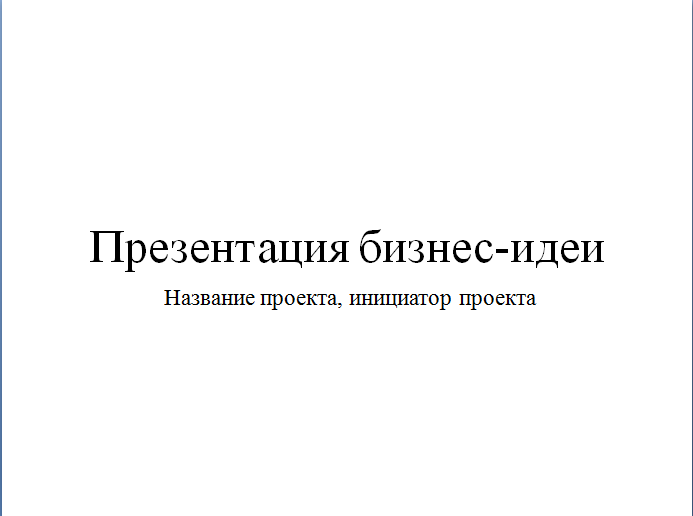 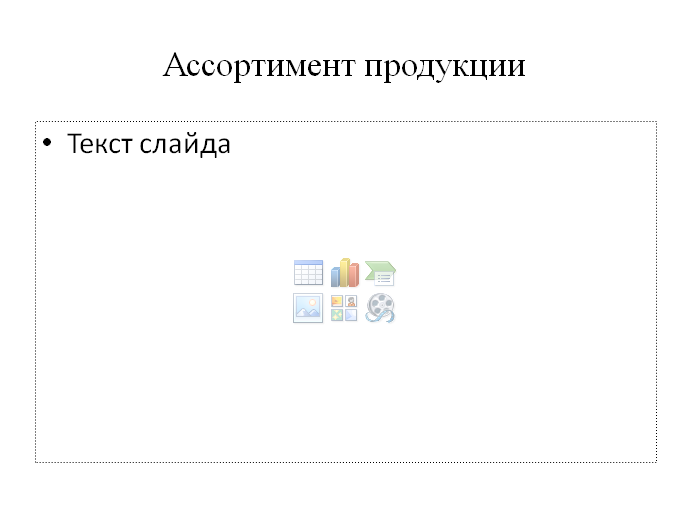 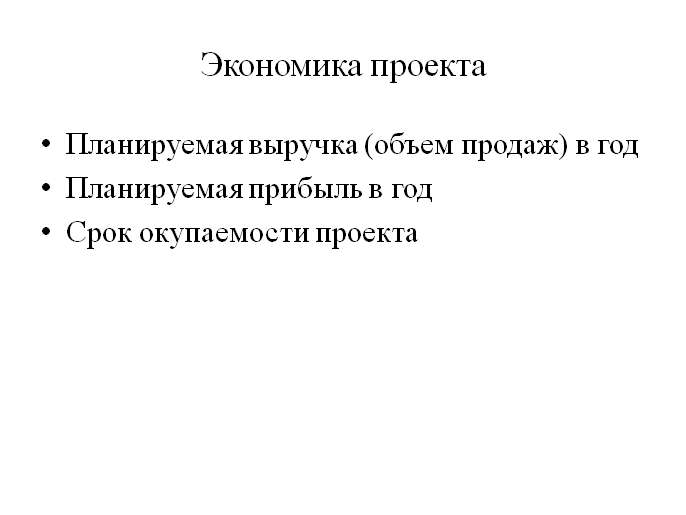 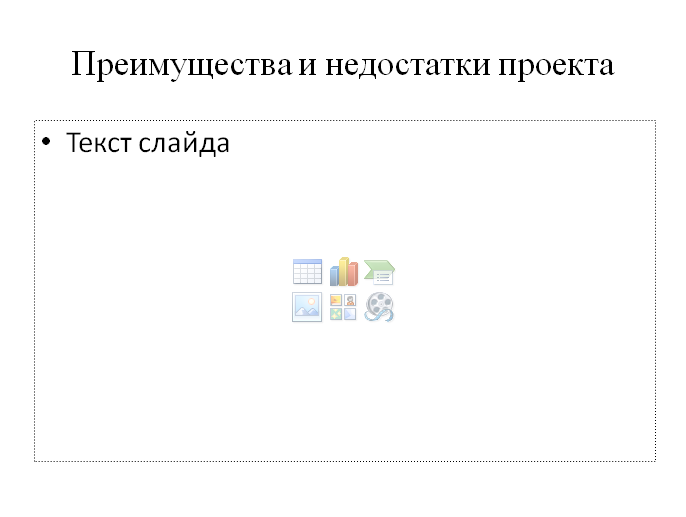 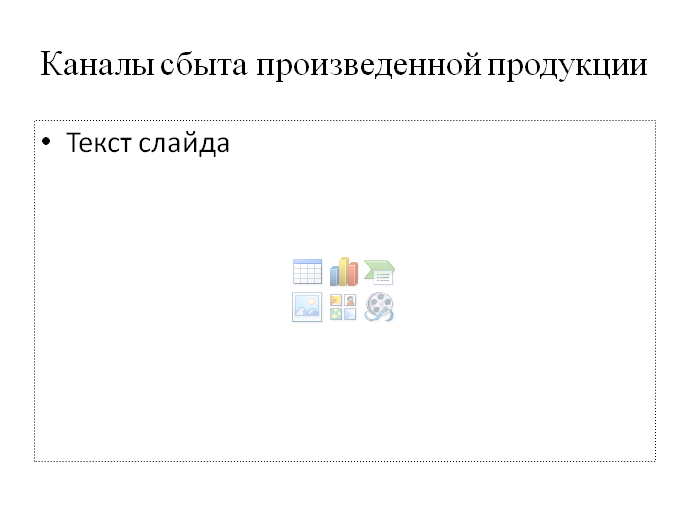 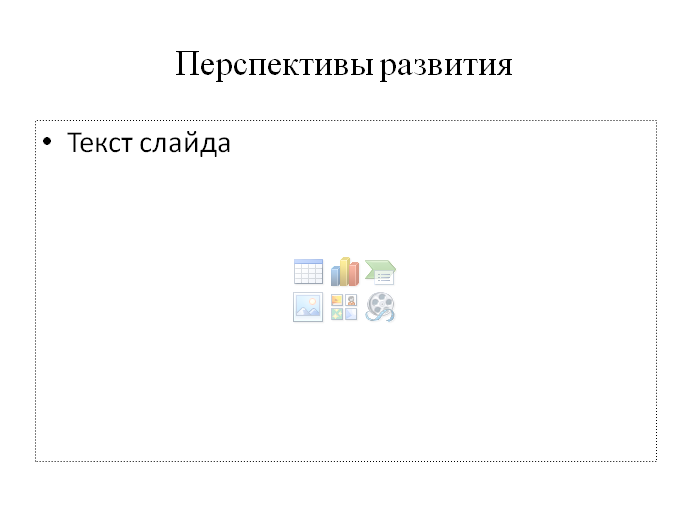 Начало приема документов27 июня 2022 годаЗавершение приема документов25 июля 2022 годаЭкспертиза заявок25 июля  - 26 июля 2022 годаРассмотрение и защита конкурсных проектов, допущенных во 2-ой этап28июля  - 29 июля 2022 годаУтверждение списка участников, прошедших конкурсный отбор для участия в Проекте01 августа 2022 годаИздание приказа о зачислении02 августа 2021 года№ п\пФИО претендентаДата поступленияописьзаявкаСогласие на обработку персональных данныхКвалификация участникаИнформация об участии в федеральных и (или) региональных программахописание бизнес - идеипрезентация№ п\пНаименование документовКоличество страницЗаявка участника конкурсного отбораСогласие на обработку персональных данныхИнформация об участии в федеральных и региональных программах поддержки фермеровАнкета - резюме бизнес - идеиЭкономика и организация отрасли растениеводства в условиях импортозамещенияЭффективное ведение молочного и  мясного скотоводстваФамилияИмяОтчествоДата рождения№ п\пУровень мероприятияНаименование проектаГодРезультат№п/пКритерии оценки представленных материаловКоличествобалловФИОФИОФИОФИОФИОПолнота, достоверность содержания представленной информации по разделам:0-1Наличие гражданства РФ0-1Возраст 18- 600-1Наличие сведений об образовании, в том числе:0-1наличие профессионального образования1Анализ анкеты - резюме бизнес идеи:Анализ анкеты - резюме бизнес идеи:-актуальность и социально - экономическая значимость0-12- соответствие направления развития или создания ФХ перспективным направлениям развития АПК региона0-3- наглядность и качество 0-5- степень проработанности бизнес-идеи0-10- аргументированность0-83.Презентация бизнес - идеи0-5ИТОГОИТОГОИТОГОНаименование дисциплинОбщаятрудоёмкость, чВсего ауд. чАудиторныезанятия, чАудиторныезанятия, чАудиторныезанятия, чПроектная работаПромежуточнаяаттестацияНаименование дисциплинОбщаятрудоёмкость, чВсего ауд. члекциипрактическиезанятия,семинарывыездные занятияПроектная работаПромежуточнаяаттестация123456781. Модуль «Экономика крестьянского (фермерского) хозяйства»909038321371.1 Организация крестьянского (фермерского) хозяйства. Государственное регулирование и меры поддержки малых форм хозяйствования191912521.2 Экономика отрасли и управление фермерским хозяйством262699621.3 Предпринимательство и бизнес-планирование МФХ в АПК9915211.4 Каналы сбыта, маркетинг и логистика сельскохозяйственной продукции3131161321.5 Проектная деятельность5552. Модуль « Эффективное ведение молочного и  мясного скотоводства»1601607030341062.1 Молочное и мясное скотоводство10610656222622.2 Молочная продуктивность2222844422.3 Мясная продуктивность161664422.4 Проектная работа6663.Итоговая аттестация (защита итоговой аттестационной работы)101010Итого25025010862343313Наименование дисциплинОбщаятрудоёмкость, чВсего ауд. чАудиторныезанятия, чАудиторныезанятия, чАудиторныезанятия, чПроектная работаПромежуточнаяаттестацияНаименование дисциплинОбщаятрудоёмкость, чВсего ауд. члекциипрактическиезанятия,семинарывыездные занятияПроектная работаПромежуточнаяаттестация12345671. Модуль «Экономика крестьянского (фермерского) хозяйства»909038321371.1 Организация крестьянского (фермерского) хозяйства. Государственное регулирование и меры поддержки малых форм хозяйствования191912521.2 Экономика отрасли и управление фермерским хозяйством262699621.3 Предпринимательство и бизнес-планирование МФХ в АПК9915211.4 Каналы сбыта, маркетинг и логистика сельскохозяйственной продукции3131161321.5 Проектная деятельность5552. Модуль « Экономика и организация отрасли растениеводства в условиях импортозамещения»16016059511210182.1 Научные основы земледелия18188822.2 Технологии защиты сельскохозяйственных культур202088222.3 Сельскохозяйственные машины, агрегаты, оборудование для возделывания, уборки зерновых и пропашных культур202068422.4 Агрохимия161664422.5 Внутрихозяйственное семеноводство и семеноведение10104422.6  Технология возделывания сельскохозяйственных культур26261442422.7 Технологии производства кормов14147522.8 Хранение и переработка продукции растениеводства10106222.9 Системы земледелия1010822.10 Проектная деятельность6663. Итоговая аттестация (защита итоговой аттестационной работы)101010Итого250250 9783123325